授業展開例No.22授業展開例No.22学年６教科理科本時4／5実施月２単　元私たちの生活と電気私たちの生活と電気私たちの生活と電気私たちの生活と電気私たちの生活と電気私たちの生活と電気私たちの生活と電気私たちの生活と電気私たちの生活と電気本時の目標本時の目標人感ｾﾝｻｰを使って自動で照明をＯＮ、ＯＦＦするプログラムをつくろう人感ｾﾝｻｰを使って自動で照明をＯＮ、ＯＦＦするプログラムをつくろう人感ｾﾝｻｰを使って自動で照明をＯＮ、ＯＦＦするプログラムをつくろう人感ｾﾝｻｰを使って自動で照明をＯＮ、ＯＦＦするプログラムをつくろう人感ｾﾝｻｰを使って自動で照明をＯＮ、ＯＦＦするプログラムをつくろう人感ｾﾝｻｰを使って自動で照明をＯＮ、ＯＦＦするプログラムをつくろう人感ｾﾝｻｰを使って自動で照明をＯＮ、ＯＦＦするプログラムをつくろう人感ｾﾝｻｰを使って自動で照明をＯＮ、ＯＦＦするプログラムをつくろう使用ソフトウェア使用ソフトウェア＜フィジカル　プログラミング＞　ＭＥＳＨ＜フィジカル　プログラミング＞　ＭＥＳＨ＜フィジカル　プログラミング＞　ＭＥＳＨ＜フィジカル　プログラミング＞　ＭＥＳＨ＜フィジカル　プログラミング＞　ＭＥＳＨ＜フィジカル　プログラミング＞　ＭＥＳＨ＜フィジカル　プログラミング＞　ＭＥＳＨ＜フィジカル　プログラミング＞　ＭＥＳＨプログラミング的思考力との関連プログラミング的思考力との関連プログラミング的思考力との関連プログラミング的思考力との関連プログラミング的思考力との関連効率よく電気を使用する手順を考える。効率よく電気を使用する手順を考える。効率よく電気を使用する手順を考える。効率よく電気を使用する手順を考える。効率よく電気を使用する手順を考える。学　　習　　活　　動　　　　　　　　※教師の支援　◆思考ツールの活用　☆評　価103040　　どうしたら照明器具を省エネできるかな　・トイレの電気がついたままになっていることが多いね　・自動で点灯、消灯できるといいのに〇人を感知したら自動で点灯し、感知しなくなったらしばらくして消灯するプログラムを作ろう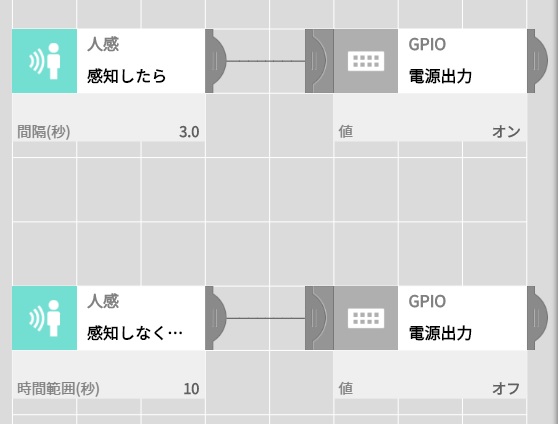 　・人感センサーを使おう　・人を感知する間隔は３秒ぐらいかな　・人を感知したら点灯させるからスイッチの機能であるGPIO（General-purpose input/output）の電源出力はオン　・人を感知しなくなったら消灯させよう　・感知しなくなっても１０秒くらいは点灯したままでどうだろう〇回路を作ってプログラムを実行しよう　・うまくできたよ　・ブロックを線で結ぶのを忘れていた　・人感ブロックが両方とも「感知したら」になっていたよ　・うまくいかなかったらプログラムを修正して再挑戦しよう〇振り返りをしよう　・人を感知したときとしないときの条件分岐を考えるのがおもしろかった　・防犯ライトが作れそうだよ☆電気の節約を意識して、自動点灯装置のプログラミングをすることができたか。（プログラム、作業の様子）